Name:_________________________________ Date:______________________ Period:___________Unit 4: Cell Division Study GuideNUMBER the stages of the cell cycle in order from 1→6 in the spaces below. ___________               __________               _________                         _________                         _________                          __________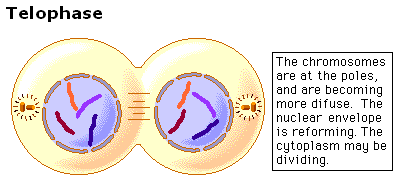 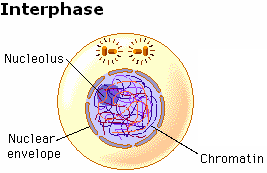 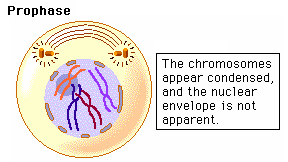 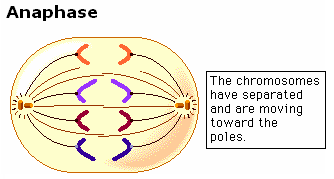 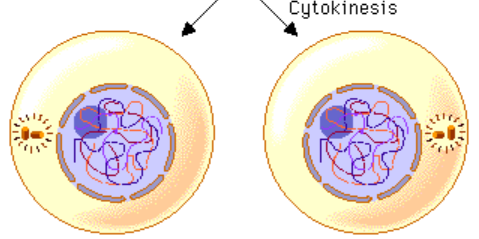 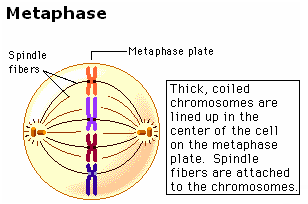 _______________    _______________    ______________     ________________               ______________    _________________________________    _______________    ______________     ________________               ______________    __________________LABEL the names of the phases of mitosis in the spaces above. Include the key word for each stage below the name.What occurs in Interphase?___________________________________________________________________________________________________________________________________________________What is mitosis? How many daughter cells are produced? What type of cells?_____________________________________________________________________________________________________What are the 4 steps of Mitosis? List and describe the 4 steps of Mitosis._______________________________-_________________________________________________________________________________-_________________________________________________________________________________-_________________________________________________________________________________-__________________________________________________What is cytokinesis?_________________________________________________________________Draw sister chromatids/homologous chromosomes. Label the centromere, chromatids, & sister chromatids.What do sister chromatids represent?__________________________________________________What are spindle fibers and what do they do in cell division?_________________________________________________________________________________________________________________What organelle involved in mitosis is only found in animal cells?_____________________________What is the difference between a plant and animal cell in regards to cytokinesis?__________________________________________________________________________________________________List the 3 phases of interphase and describe what occurs in each._____________________________-_________________________________________________________________________________-_________________________________________________________________________________-____________________________________________________In mitosis, how are the daughter and the parent cells related regarding their chromosome numbers?__________________________________________________________________________________Why is mitosis important to multicellular organisms?_________________________________________________________________________________________________________________________What kind of traits do homologous chromosomes/sister chromatids code for, SAME or DIFFERENT?__________________________________________________________________________________How many chromosomes are in an adult organism? Haploid or Diploid?__________________________________________________________________________________________________________How many chromosomes are in a gamete? Haploid or Diploid?_______________________________Where does meiosis happen in females and males?________________________________________How many egg cells produced by meiosis can actually be used for fertilization? Explain why. __________________________________________________________________________________Sketch and color the chromosome displaying crossing over between C and D segments on the sister chromatids. In meiosis, how are the daughter and the parent cells related regarding their chromosome numbers?_________________________________________________________________________What is fertilization? Draw a picture of it on the cellular level.__________________________________________________________________________________________________________________What is fertilized egg cell called?__________________________________What is crossing over? What is its purpose? When does it occur?_________________________________________________________________________________________________________________________________________________________________________________________________What is meiosis? How many daughter cells are produced? What type of cells?_________________________________________________________________________________________________________NUMBER the stages of meiosis in order from 1→8 in the spaces below. _________          __________               _________         _________       _______         ________          _______         ___________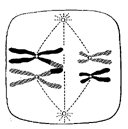 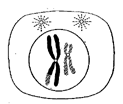 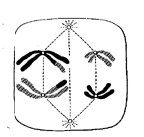 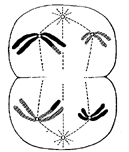 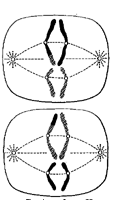 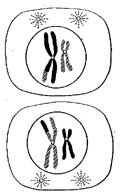 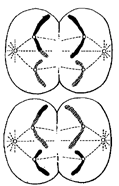 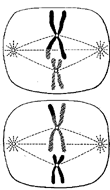 _____________   _____________    ___________   ____________   ___________   ___________   __________     ____________LABEL the phases of meiosis in the spaces above. Include cell division I or II.What is the difference between haploid and diploid?_________________________________________________________________________________________________________________________What is cancer? What causes it? What does it do to normal cells?________________________________________________________________________________________________________________________________________________________________________________________________Sketch a graph showing a normal cell’s growth versus a cancerous cell’s growth.What is a stem cell? How is it useful in medicine?____________________________________________________________________________________________________________________________What is the process in which bacteria/prokaryotes reproduce? Describe the shape of their DNA.________________________________________________________________________________________________________________________________________________________________________What is the goal of sexual reproduction?___________________________________________________________________________________________________________________________________Compare and contrast Asexual reproduction (mitosis & binary fission) with Sexual reproduction (meiosis) using a Venn diagram. Include the advantages and disadvantages of each process.